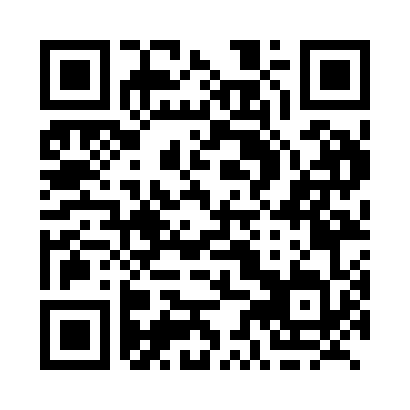 Prayer times for Upper Burgeo, Newfoundland and Labrador, CanadaWed 1 May 2024 - Fri 31 May 2024High Latitude Method: Angle Based RulePrayer Calculation Method: Islamic Society of North AmericaAsar Calculation Method: HanafiPrayer times provided by https://www.salahtimes.comDateDayFajrSunriseDhuhrAsrMaghribIsha1Wed4:216:031:186:218:3310:162Thu4:196:011:186:228:3510:183Fri4:166:001:186:238:3610:204Sat4:145:581:176:238:3810:225Sun4:125:561:176:248:3910:246Mon4:105:551:176:258:4010:267Tue4:085:531:176:268:4210:288Wed4:055:521:176:278:4310:309Thu4:035:511:176:278:4410:3210Fri4:015:491:176:288:4610:3411Sat3:595:481:176:298:4710:3612Sun3:575:461:176:308:4810:3813Mon3:555:451:176:318:5010:4014Tue3:535:441:176:318:5110:4215Wed3:515:431:176:328:5210:4516Thu3:495:411:176:338:5310:4717Fri3:475:401:176:348:5510:4918Sat3:455:391:176:348:5610:5119Sun3:435:381:176:358:5710:5320Mon3:415:371:176:368:5810:5521Tue3:395:361:176:368:5910:5722Wed3:375:351:176:379:0110:5923Thu3:355:341:186:389:0211:0124Fri3:345:331:186:389:0311:0225Sat3:325:321:186:399:0411:0426Sun3:305:311:186:409:0511:0627Mon3:295:301:186:409:0611:0828Tue3:275:291:186:419:0711:1029Wed3:265:291:186:429:0811:1230Thu3:245:281:186:429:0911:1331Fri3:235:271:186:439:1011:14